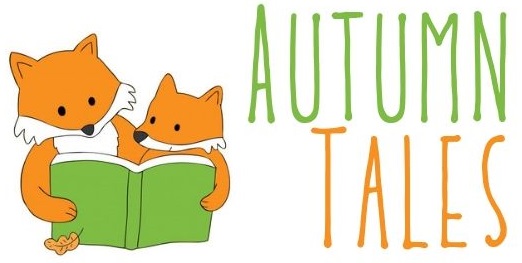 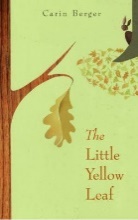 The Little Yellow LeafBy Carin Bergercall number:JJ/Berger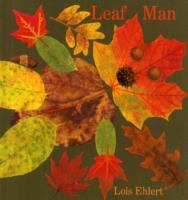 Leaf Manby Lois Ehlertcall number:JJ/Ehlert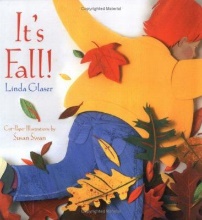 It’s Fall!By Linda Glasercall number:JJ/Glaser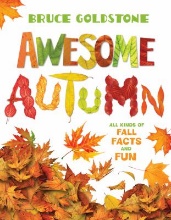 Awesome Autumnby Bruce Goldstonecall number:JJ/Goldstone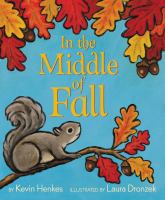 In the Middle of Fallby Kevin Henkescall number:JJ/Henkes 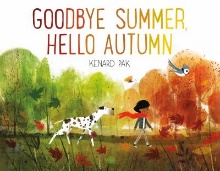 Goodbye Summer, Hello AutumnBy Kenard Pakcall number:JJ/Pak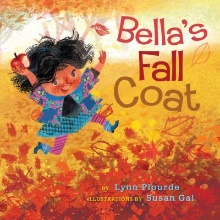 Bella’s Fall Coatby Lynn Plourdecall number:JJ/Plourde 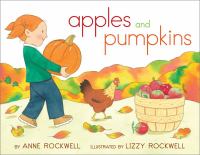 Apples and Pumpkinsby Anne Rockwellcall number:JJ/Rockwell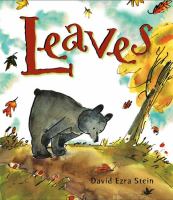 LeavesBy David Ezra Steincall number:JJ/Stein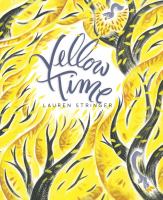 Yellow Timeby Lauren Stringercall number:JJ/Stringer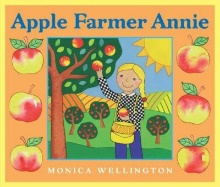 Apple Farmer Annieby Monica Wellingtoncall number:JJ/WellingtonIn the Nonfiction Section, look for these call numbers:J/508.2 (seasons)J/582.16 (leaves)J/634.11 (apples)J/635.62 (pumpkins)In the Nonfiction Section, look for these call numbers:J/508.2 (seasons)J/582.16 (leaves)J/634.11 (apples)J/635.62 (pumpkins)